СЛУЖБЕНИ ЛИСТ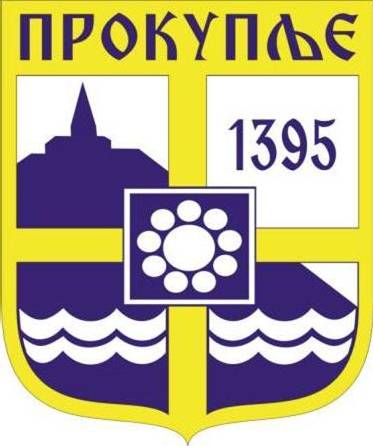 ГРАДА ПРОКУПЉА1На основу члана 27. став 10. а у вези члана 26.став1.тачка 3. Закона о јавној својини („Сл.гласник РС“, 72/2011, 88/2013, 105/2014, 104/2016- др закон и 108/2016, 113/2017, 95/2018, 153/2020), члана 5. став 3. Уредбе о условима прибављања и отуђења непокретности непосредном погодбом и давања у закуп ствари у јавној својини односно прибављања и уступања искоришћавања других имовинских права, као и поступцима јавног надметања и прикупљања писмених понуда („Сл.гласник РС“, бр.16/2018) и члана 40.став1.тачка 36. Статута Града Прокупља („Сл.лист Општине Прокупље“, бр.15/2018), Скупштина Града Прокупља на седници одржаној дана 22.05.2023.године, доносиОДЛУКУО ПРЕДЛОГУ ВЛАДИ РЕПУБЛИКЕ СРБИЈЕ ЗА ДОНОШЕЊЕ ОДЛУКЕ О ПРЕНОСУ ПРАВА ЈАВНЕ СВОЈИНЕ НА ГРАЂЕВИНСКОМ ЗЕМЉИШТУ ИЗ ЈАВНЕ СВОЈИНЕ РЕПУБЛИКЕ СРБИЈЕ У ЈАВНУ СВОЈИНУ ГРАДА ПРОКУПЉА	I ПРЕДЛАЖЕ СЕ Влади Републике Србије да донесе Одлуку о преносу права јавне својине са Републике Србије на Град Прокупље – без накнаде, на непокретности означеној као катастарска парцела бр.4335 КО Прокупље-град, укупне површине 31а47м2, по врсти градско грађевинско земљиште, уписана у лист непокретности бр.120 за КО Прокупље-град, носиоца права јавне својине Републике Србије.II Катастарска парцела која је предмет преноса права јавне својине из јавне својине Републике Србије у јавну својину Града Прокупља, обухваћена је Планом генералне регулације Прокупље („Сл.лист општине Прокупље“, бр.3/2014) и Изменама и допунама Плана генералне регулације Прокупље („Сл.лист града Прокупља“, бр.36/2020) и налазе се у делу са наменом „индустриска зона“,  а пренос јавне својине на Град Прокупље врши се у циљу изградње инфраструктурних објеката.III Овлашћује се Градоначелник Града Прокупља или лице које он овласти, да потпише уговор о преносу права јавне својине на непокретности из тачке 1. ове Одлуке, са овлашћеним лицем испред Републичке дирекције за имовину Републике Србије. IV  Ова Одлука ступа на снагу осмог дана од дана објављивања у „Службеном листу Града Прокупља“.Број: 06-44/2023-02У Прокупљу, 22.05.2023.годинеСКУПШТИНА ГРАДА ПРОКУПЉА                                                                                                   ПРЕДСЕДНИК                                                                                            СКУПШТИНЕ ГРАДА                                                                                                       Дејан Лазић с.р.        2На основу чланова 32. и 66. Закона о локалној самоуправи („Службени гласник РС“, број 129/07, 83/14-др.закон, 101/16-др.закон и 47/18), члана 46. Закона о планирању и изградњи („Службени гласник РС“, број 72/09, 81/09 – исправка, 64/10-УС, 24/11, 121/12, 42/13-УС, 50/13-УС, 98/13-УС, 132/14,145/14, 83/18, 31/19, 37/19-др. закон, 9/20 и 52/21) и чл. 40.ст.1. тач.5 Статута града Прокупља (,,Сл. лист општине Прокупље,, бр. 15/18) и Правилника  о  садржини, начину  и поступку  израде  докумената просторног и урбанистичког планирања  („Сл.  гласник  РС“,  број 32/2019), Скупштина града Прокупља, , Скупштина града Прокупља на седници одржаној дана  22.05. 2023. године, донела јеОДЛУКУО ИЗРАДИ ПЛАНА ДЕТАЉНЕ РЕГУЛАЦИЈЕ СОЛАРНЕ ЕЛЕКТРАНЕ „SOUTH TWO“Члан 1.	Приступа се изради Плана детаљне регулације за изградњу соларне електране „SOUTH TWO“ (у даљем тексту План) у К.О. Доња Стражава, Град Прокупље.Члан 2.	Повод за израду Плана је иницијатива компаније HIVE SPP SOUTH TWO DOO iz Beograda (osnivač HIVE ENERGY LTD, Velika Britanija) сa сeдиштeм у Београду, Јурија Гагарина 177A, која је покренута ради реализације соларног постројења на територији Града Прокупље.	Предмет израде планског документа је изградња инфраструктурног комплекса соларне електране са одговарајућом повезном средњенапонском кабловском, телекомуникационом и осталом мрежом, као и мрежом приступних путева, а све према могућностима и условима прикључења на електроенергетске системе и околну путну мрежу. Члан 3.	Прелиминарна граница Плана, обухвата површину од око 59 ha.	Простор оквирног обухвата Плана се налази на територији катастарске општине Доња Стражава, Град Прокупље. Оквирна граница Плана обухвата целе катастарске парцеле број 4/44, 28/2, 131 и 133/1 све у кастарској општини Доња Стражава. Саставни део ове Одлуке је и графички приказ оквирне границе обухвата Плана.Коначна граница обухвата Плана ће бити дефинисана Нацртом планског документа.Члан 4.	Плански основ за израду Плана је План Генералне Регулације Прокупља  („Сл.општине Прокупље“ бр.3/14 од 26.03.2014.год.) и измене и допуне ПГР бр. 06-62/2020-02 од 07.09.2020.г. ,,Службени лист града Прокупља“ бр.36.	За израду Плана, неопходно је обезбедити оверене, ажурне геодетске подлоге, катастарско-топографски план и копије плана подземних водова, копије плана парцела и изводе из листа непокретности.Члан 5.	Основна начела планирања, коришћења, уређења и заштите простора су поштовање основне намене дефинисане планом вишег реда и оптимално коришћење обновљивих ресурса. Планирање нових електроенергетских капацитета мора бити у складу са поштовањем и очувањем животне средине и коришћењем најбоље доступне технике и технологије.Посебно водити рачуна о:заштити природе,близини осталих инфраструктурних коридора,безбедности других објеката са становништва екологије,неугрожавању радне и животне средине.Члан 6.		Циљ израде Плана је стварање планског основа за изградњу новог инфраструктурног комплекса на овом простору, односно, изградњу соларног постројења за производњу електричне енергије из обновљивих извора и тиме стварање услова за реализацију потребне саобраћајне и техничке инфраструктуре и електроенергетске објекте, као и утврђивање режима и услова коришћења земљишта у обухвату планског документа.Члан 7.	У оквиру обухвата Плана, планирана је изградња соларног постројења за производњу електричне енергије из обновљивих извора, у складу са савременим технолошким решењима. У зависности од потенцијала сунчеве енергије планира се изградња инфраструктурног комплекса са одговарајућом повезном средњенапонском кабловском, телекомуникационом и осталом мрежом, као и мрежом приступних путева. 	Максимална инсталисана снага соларног постројења износиће до 50 MW.Концепција уређења простора заснована је на савременим техничким захтевима (изградње и експлоатације) објеката за производњу електричне енергије из енергије сунца, локационим условима, заштити непосредног окружења и, посебно, заштити природе и животне средине.  Члан 8.	Рок за израду планског документа је 6 месеци од дана доношења Одлуке.Члан 9.	Носилац израде Плана је Градска управа Града Прокупља, Одељење за урбанизам, стамбено-комуналне делатности и грађевинарство. Стручни обрађивач Плана је „Untermolo“ д.о.о. Нови Сад, а трошкове израде Плана сносиће инвеститор компанија HIVE SPP SOUTH TWO DOO iz Beograda (osnivač HIVE ENERGY LTD, Velika Britanija) сa сeдиштeм у Београду, Јурија Гагарина 177A,Члан 10.Обавезује се Обрађивач Плана да са подносиоцем иницијативе и инвеститором HIVE SPP SOUTH TWO DOO iz Beograda (osnivač HIVE ENERGY LTD, Velika Britanija) сa сeдиштeм у Београду, Јурија Гагарина 177A, закључи уговор ради обезбеђивања средстава за финансирање израде Плана.Члан 11.После доношења Одлуке о изради Плана, израђује се Елаборат за рани јавни увид планског документа у складу са Законом о планирању и изградњи. Носилац израде Плана организује упознавање јавности са општим циљевима и сврхом израде Плана, могућим решењима за развој просторне целине, могућим решењима за урбану обнову, као и ефектима планирања.Рани јавни увид оглашава се у средствима јавног информисања и у електронском облику на интернет страници јединице локалне самоуправе и на интернет страници доносиоца Плана и траје 15 дана.У току раног јавног увида прибављају се услови и други значајни подаци за израду планског документа од органа, посебних организација, ималаца јавних овлашћења и других институација.Члан 12.Пре излагања Плана на јавни увид, Нацрт Планског документа подлеже стручној контроли, коју врши Комисија за планове, која обухвата проверу усклађености планског документа са  планским документом ширег подручја, одлуком о изради планског документа, Законом о планирању и изградњи, Правилником којим се регулише садржина, начин и поступак израде докумената просторног и урбанистичког планирања, стандардима и нормативима и проверу оправданости планског решења. Стручну контролу планских докумената врши Комисија за планове, у року од 15 дана од дана подношења захтева за вршење стручне контроле.Након извршене стручне контроле, Нацрт Плана се излаже на јавни увид у трајању од 30 дана.Нацрт Плана се излаже на јавни увид у Граду Прокупљу, у просторијама које буду означене у огласу који ће бити објављен у дневном и локалном недељном листу, као и у електронском облику на интернет страници града Прокупља.Члан 13.О извршеном  јавном увиду планског документа, надлежни орган, односно Комисија за планове, сачињава извештај о обављеном јавном увиду, са свим примедбама и одлукама по свакој примедби.  Извештај  о обављеном  јавном увиду, доставља се Обрађивачу планског документа, који је  дужан да у року од 30 дана од дана доставе извештаја поступи по одлукама из предметног извештаја.  Предлог планског документа, уз извештај о обављеном јавном увиду Комисије за планове, који је саставни део аналитичко-документационе основе Плана, доставља се Скупштини града Прокупља на доношење.Члан 14.Саставни део ове Одлуке је Одлука о приступању изради стратешке процене утицаја Плана детаљне регулације соларне електране „SOUTH TWO“ на животну средину.Члан 15.	 План ће бити израђен у најмање 4 (четири) примерка у аналогном облику и 5 (пет) примерака у дигиталном облику.Члан 16.	Ова одлука ступа на снагу од дана објављивања у ''Службеном листу Града Прокупља''.Број: 06-44/2023-02У Прокупљу, 22.05.2023.годинеСКУПШТИНА ГРАДА ПРОКУПЉА                                                                                                    ПРЕДСЕДНИК                                                                                             СКУПШТИНЕ ГРАДА                                                                                                        Дејан Лазић с.р.3На основу члана 9. Закона о стратешкој процени утицаја на животну средину (“Службени гласник Републике Србије” број 135/04 и 88/10), и чл. 40. ст.1. тач.5  Статута града Прокупља (,,Сл. лист општине Прокупље,, бр. 15/18) Мишљења Одељења за урбанизам и стамбено комуналне делатности и грађевинарство  града Прокупља   бр. 501-50/2023 године од 10.05.2023 Скупштина града Прокупља на седници одржаној дана 22.05. 2023. године, донела јеОДЛУКУ О ПРИСТУПАЊУ ИЗРАДИ СТРАТЕШКЕ ПРОЦЕНЕ УТИЦАЈАПЛАНА ДЕТАЉНЕ РЕГУЛАЦИЈЕ СОЛАРНЕ ЕЛЕКТРАНЕ „SOUTH TWO“	Члан 1.		Приступа се изради Стратешке процене утицаја Плана детаљне регулације за изградњу соларне електране „SOUTH TWO“ (у даљем тексту План) у К.О. Доња Стражава, Град Прокупље, на животну средину (у даљем тексту: Стратешка процена). Члан 2.Стратешка процена се ради истовремено са израдом Плана детаљне регулације соларне електране „SOUTH TWO“ у К.О. Доња Стражава, Град ПрокупљеГраница обухвата Стратешке процене је индетична граници обухвата одређеној у Одлуци о изради Плана детаљне регулације Прелиминарна граница Плана, обухвата површину од око 59 ha.	Простор оквирног обухвата Плана се налази на територији катастарске општине Доња Стражава, Град Прокупље. Оквирна граница Плана обухвата целе катастарске парцеле број 4/44, 28/2, 131 и 133/1 све у кастарској општини Доња Стражава. Члан 3.	Разлози за израду Стратешке процене дефинисани су планским документом вишег реда, Планом Генералне Регулације Прокупља  („Сл.општине Прокупље“ бр.3/14 од 26.03.2014.год.) и изменом и допуном ПГР бр. 06-62/2020-02 од 07.09.2020.г. ,,Службени лист града Прокупља“ бр.36)Максимална инсталисана снага соларног постројења износиће до 50 MW.	Стратешком проценом ПГРа Прокупља  обухваћени су утицаји на животну средину и припремљене мере и решења заштите животне средине које су у потпуности интегрисане у ПГР и дате су смернице за ниже хијерархијске нивое. Обавезна  израда Стратешке процене утицаја Плана, због значајних промена у простору, утицаја и негативних ефеката по животну средину, предеоно-пејзажне вредности, биодиверзитет, заштићена природна и културна добра и здравље становништва, предвиђена је за израду планова детаљне регулације којима се врше значајне промене у простору (инфраструктурни коридори, комунални објекти, промена намене постојећих подручја посебне намене, уређивање и експлоатација изворишта термоминералних вода и експлоатација осталих минералних сировина и ресурса). Како су овим  Планом предвиђене неке од наведених  промена у простору одлучено је да се  приступи изради Стратешке процене утицаја Плана детаљне регулације за изградњу соларне електране „SOUTH TWO“ на животну средину.Члан 4.	Израда Стратешке процене је заснована на студијско-аналитичкој документацији из области управљања отпадом, заштите животне средине, заштите природе и другој релевантној документацији.	 Стратешком проценом биће разматрана питања заштите ваздуха, вода, земљишта, живог света, природе и природних добара, као и друга питања за која се у току израде утврди да захтевају одговарајућу обраду.Члан 5.	По извршеној стратешкој процени утицаја плана на животну средину израдиће се Извештај о стратешкој процени.	Извештај о стратешкој процени утицаја на животну средину мора садржати: - полазне основе стратешке процене, - опште и посебне циљеве Стратешке процене и избор индикатора, - процену могућих утицаја са описом мера предвиђених за смањење негативних утицаја на животну средину, - смернице за процену утицаја пројеката на животну средину, - програм праћења стања животне средине у току спровођења плана (мониторинг), - приказ коришћене методологије и тешкоће у изради стратешке процене, - приказ начина одлучивања и опис разлога одлучујућих за избор датог плана са аспекта разматраних варијантних решења и приказ начина на који су питања животне средине укључена у план, - извод из Стратешке процене одн. закључке до којих се дошло током израде извештаја о стратешкој процени представљене на начин разумљив јавности ( нетехнички резиме),- учешће заинтересованих страна у поступку израде и разматрања Извештаја о стратешкој процени; - друге податке од значаја за стратешку процену Извештај о стратешкој процени утицаја на животну средину.Члан 6	Избор носиоца израде извештаја о стратешкој процени извршиће се по поступку утврђеним законом. 	Носилац израде извештаја о Стратешкој процени може бити правно или физичко лице које је уписано у одговарајући регистар за обављање делатности просторног планирања и урбанистичког планирања и израде планских докумената.	Израда Стратешке процене биће извршена у складу са роком израде Плана детаљне регулације.Члан 7.	Извештај о стратешкој процени утицаја Плана детаљне регулације на животну средину биће изложен на јавни увид у складу са законом, истовремено са излагањем Нацрта плана детаљне регулације. 	Учешће јавности у разматрању Извештаја о стратешкој процени обезбеђује се у оквиру јавног увида у Нацрт плана детаљне регулације, у трајању од 30 дана, у јединици локалне самоуправе ПрокупљаЧлан 8.	Ова одлука је саставни део Одлуке о изради Плана детаљне регулације за изградњу соларне електране „SOUTH TWO“К.О. Доња Стражава, Град Прокупље Члан 9.	Одлука о изради Стратешке процене се објављује у „Службеном листу града Прокупља “ и ступа на снагу осмог дана од дана објављивања.Број: 06-44/2023-02У Прокупљу, 22.05.2023.годинеСКУПШТИНА ГРАДА ПРОКУПЉА                                                                                                            ПРЕДСЕДНИК                                                                                                      СКУПШТИНЕ ГРАДА                                                                                                              Дејан Лазић с.р.4На основу  чланова 29. и 30. Закона о јавном-приватном партнерству и концесијама  (“Службени гласник РС”, бр. 88/2011, 15/2016 и 104/2016), члана 9. Закона о комуналним делатностима  („Службени гласник РС“, бр, 88/2011, 104/2016 и 95/2018) и члана15. став 1.  тачка 2. Статута града Прокупља („Службени лист општине Прокупље“ број 15/2018), Скупштина  града Прокупља, на седници одржаној дана 22.05. 2023. године, донела јеР Е Ш Е Њ Е O ИЗМЕНИ РЕШЕЊА О ИМЕНОВАЊУ СТРУЧНОГ ТИМА ЗА РЕАЛИЗАЦИЈУ ПРОЈЕКТА ЈАВНО-ПРИВАТНОГ ПАРТНЕРСТВА ЗА ИЗГРАДЊУ СИСТЕМА ДАЉИНСКОГ ГРЕЈАЊА УЗ УГОВОРНУ ИСПОРУКУ ТОПЛОТНЕ ЕНЕРГИЈЕ ИЗ БИОМАСЕЧлан 1.	У Решењу о именовању стручног тима за реализацију пројекта јавно-приватног партнерства за изградњу система даљинског грејања уз уговорну испоруку топлотне енергије из биомасе бр.06-33/2023-02 од 11.04.2023.године („Службени лист града Прокупља“ бр.17/2023 од 12.04.2023.године), у члану 1. став 1 брише се тачка под редним бројем 3 „Бранко Вучељић, дипл.машински инжењер, представник Министарства за јавна улагања РС“	Тачка под редним бројем 4 постаје тачка бр.3, тачка под редним бројем 5 постаје тачка бр.4 и тако редом до тачке под редним бројем 8 која постаје тачка бр.7.Члан 2.	У свему осталом Решење о именовању стручног тима за реализацију пројекта јавно-приватног партнерства за изградњу система даљинског грејања уз уговорну испоруку топлотне енергије из биомасе бр.06-33/2023-02 од 11.04.2023.године („Службени лист града Прокупља“ бр.17/2023 од 12.04.2023.године) остаје на снази.Члан 3.	Ово Решење ступа на снагу даном доношења, а објавиће се у „Службеном листу града Прокупља“.СКУПШТИНА ГРАДА ПРОКУПЉАБрој: 06-44/2023-02У Прокупљу, 22.05. 2023. године                                                                                              П Р Е Д С Е Д Н И К 						                     СКУПШТИНЕ ГРАДА								    Дејан Лазић с.р.5На основу члана 3.  Одлуке о проглашавању дана Светог великомученика Прокопија за славу Прокупља („Сл. гласник РС“ бр. 25/98) и члана 40. став 1. тачка 9. Статута града Прокупља(„Сл. лист Општине Прокупље“ бр. 15/18),Скупштина града Прокупља  на седници одржаној  22.05.2023. године донела јеРЕШЕЊЕ  О  ДОПУНИ  РЕШЕЊАО ИМЕНОВАЊУ ОРГАНИЗАЦИОНОГ ОДБОРА ЗА ПРОСЛАВУ СЛАВЕ ПРОКУПЉА ЗА 2023. ГОДИНУI 	Решења о именовању организационог одбора за прославу славе Прокупља за 2023. годину („Сл. лист Града Прокупља“, бр.17/23), допуњује се и то:- У ставу I   после тачке 15. додаје се:16. Саша Алишановић, одборник Скупштине града Прокупља, за члана  и17. Божидар Јовић, виши референт за спорт и физичку културу Градске управе града Прокупља, за члана.II 	У свему осталом Решење о именовању организационог одбора за прославу славе Прокупља за 2023. годину („Сл. лист Града Прокупља“, бр.17/23) остаје непромењено.III    	Ово Решење ступа на снагу наредног дана од дана објављивања у „Службеном листу Града Прокупља“.IV	Решење доставити: именованима, Одељењу за друштвене делатности и архиви.Број: 06-44/2023-02У Прокупљу, 22.05.2023. године.СКУПШТИНА ГРАДА ПРОКУПЉА                                                                                ПРЕДСЕДНИК                                                                              СКУПШТИНЕ ГРАДА                                                                                   Дејан Лазић с.р.6На основу члана 99. Закона о планирању и изградњи („Сл.гласник РС“,бр.72/09, 81/09-испр.64/10-одлукаУС, 24/11, 121/12,43/13-одлука УС, 50/13-одлука УС, 98/13-одлука УС, 132/14, 145/14, 83/2018, 31/2019, 37/2019-др.закон и 9/2020), члана 19. Уредбе о условима прибављања и отуђења непокретности непосредном погодбом и давања у закуп ствари у јавној својини, односно прибављања и уступања искоришћавања других имовинских права, као и поступцима јавног надметања и прикупљања писмених понуда („Сл.гласник РС“, бр.16/2018),  Одлуке о приступању отуђења неизграђеног грађевинског земљишта у јавној својини Града Прокупља путем прикупљања писаних понуда бр.06-33/2023-02 од 11.04.2023. године, Скупштина Града Прокупља објављујеЈАВНИ ОГЛАСо отуђењу неизграђеног грађевинског земљишта у јавној својини Града Прокупља, путем прикупљања писаних понудаI   ПРЕДМЕТ ОГЛАСА	Предмет јавног огласа је отуђење неизграђеног грађевинског земљишта у јавној својини Града Прокупља, прикупљањем писаних, затворених понуда, и то:катастарске парцеле бр.1810/6 КО Прокупље-град, укупне површине 31а33м2 , по врсти градско грађевинско земљиште, уписана у лист непокретности бр.6770 за КО Прокупље-град носиоца права јавне својине Града Прокупља, по почетној цени, у висини тржишне вредности у износу од 1.500,00 динара по метру квадратном, односно у износу од 4.699.500,00 динара за целу површину а која је одређена на основу процене Министарства финансија-Пореске управе, ради привођења намени у складу са Планом генералне регулације и урбанистичким условима.Према Информацији о локацији Ин.бр.463-10/2023-05 од 09.02.2023.године издатој од стране Одељења за урбанизам, стамбено-комуналне делатности и грађевинарство Градске управе града Прокупља, катастарска парцела бр.1810/6 КО Прокупље-град је обухваћена Планом генералне регулације Прокупље („Службени лист Општине Прокупље“, бр.3/2014) и изменама и допунама Плана генералне регулације Прокупље („Службенио лист града Прокупља“, бр.36/2020)  и налази се у делу са наменом „Становање високе густине“.Намена грађевинске парцеле:доминантна намена- становање, пословање;допунска намена-занатство и услуге ( комерцијалне, административне, сервисне), трговина, угоститељство, здравствена заштита, образовање, дечија заштита, култура, социјална заштита;забрањена намена-индустријски објекти, складишта.Прибавилац неизграђеног грађевинског земљишта је у обавези да приведе земљиште планираној намени у року од 18 месеци од прибављања земљишта и добијања свих потребних грађевинских дозвола, да прибави локацијске услове, грађевинску и употребну дозволу у складу са прописима као и да изврши комунално опремање у делу у коме није опремљено.Заинтересована лица ради пружања додатних информација и обавештења могу се обратити контакт особи Јовић Невени- начелнику Градске управе града Прокупља, радним данима од 08,00-15,00 часова у канцеларији број 35, или на тел.027/324-040.Критеријум за оцењивање понуда је „највиша понуђена цена по 1м2“.Почетни износ цене за отуђење описаног градског грађевинског земљишта, утврђен је у висини тржишне вредности по метру квадратном градског грађевинског земљишта, а на основу процене Министарства финансија-Пореске управе.Купопродајна цена се уплаћује на рачун Града Прокупља у року од 8 дана од дана закључења уговора.Трошкови овере уговора код Јавног бележника као и други евентуални трошкови у вези овог правног посла падају на терет купца. II УСЛОВИ ПРИЈАВЉИВАЊА	Право учешћа на огласу имају сва правна и физичка лица која испуњавају  услове огласа и која уплате депозит у висини од 10% процењене тржишне вредности непокретности.	Заинтересована правна и физичка лица су у обавези да у року од 20 дана од дана објављивања огласа а најкасније до 13.06.2023. године уплате износ депозита за учешће у поступку. Уплата се врши на рачун 840-811141843-19, позив на број 97 37-085 буџет Града Прокупља, сврха уплате депозит за спровођење поступка отуђење градског грађевинског земљишта у јавној својини.Понуда се подноси лично на писарници Градске управе града Прокупља, канцеларија број 15, радним данима до 15 часова, или путем поште на адресу Градске управе града Прокупља, ул.Никодија Стојановића Татка бр.2, у затвореној коверти на којој је назначено „Понуда за куповину непокретности, НЕ ОТВАРАТИ“, најкасније до 19.06.2023. године у 12,00 часова. На полеђини понуде назначити име , односно назив понуђача, адресу и контакт телефон.	Отварање приспелих понуда ће се вршити дана 22.06.2023.године са почетком у 12,00 часова у просторијама Градске управе Града Прокупља.	Непотпуне и неблаговремене понуде неће се разматрати.	Уредна и потпуна писана понуда мора бити потписана и оверена печатом уколико се ради о правном лицу и мора да садржи све податке о подносиоцу понуде:За физичка лица:Име и презиме;Адресу пребивалишта;Очитану личну карту;Контакт телефонАко је лице предузетник уз понуду прилаже оригинал извода из регистра привредних субјеката или потврду да је предузетник уписан у одговарајући регистар, не старије од 30 дана, као и потврду о пореском идентификационом броју,уверење локалне пореске администрације о измиреним обавезама по свим основама пореза.За правна лица:Назив и седиште правног лицаОригинал извод из регистра привредних субјеката са подацима за то правно лице, не старији од 30 дана;Копију уговора о отварању и вођењу рачуна код пословне банке код које има рачун;Копију решења о додељеном поеском идентификационом броју;Име и презиме овлашћеног лица за заступање (директор), са овереним картоном депонованог потписа.уверење локалне пореске администрације о измиреним обавезама по свим основама пореза.У случају да подносиоца понуде заступа пуномоћник, пуномоћје за заступање мора да буде оверено од стране Јавног бележника.	Понуда у којој је цена дата описно неће се разматрати. Скупштина Града Прокупља задржава право да поништи  поступак по Јавном огласу као и да у случају пријема неодговарајућих и непотпуних понуда не изврши избор најповољнијег понуђача.	Град Прокупље неће сносити никакву одговорност нити бити дужан да надокнади било какву штету коју би учесник евентуално могао имати поводом учешћа у  поступку.	Уредна и потпуна писана понуда мора да садржи висину понуђене купопродајне цене, потврду о уплати депозита са јасном назнаком пословне банке и бројем рачуна на који се може извршити повраћај депозита, у случају да подносилац понуде не буде изабран као најповољнији понуђач, изјаву о прихватању свих услова из јавног огласа и изјаву о губитку права на враћање депозита. Наведене изјаве су саставни део овог Јавног огласа и могу се преузети на званичној интернет страници Града Прокупља.III ИЗБОР НАЈПОВОЉНИЈЕГ ПОНУЂАЧА	Поступак прикупљања понуда спроводи Комисија за спровођење поступка отуђења грађевинског земљишта  путем прикупљања писаних понуда, у даљем тексту Комисија.	Отварање приспелих понуда извршиће се комисијски дана 22.06.2023.године у 12,00 часова у просторијама Градске управе града Прокупља.Уколико два или више понуђача понуде исти износ купопродајне цене, комисија ће позвати понуђаче који су понудули исти износ, да у року од три дана од дана пријема позива, доставе нову писану затворену понуду, са увећаним износом у односу на предходно дату понуду а које понуде ће комисија отварати и утврдити најповољнијег понуђача.	У случају да два или више понуђача понуде исту купопродајну цену, Скупштина Града Прокупља, задржава право да по слободном уверењу и процени изврши избор најповољнијег понуђача.Уколико на оглас пристигне једна понуда иста ће се узети у разматрање.У року од 8 дана од дана доношења одлуке о најповољнијем понуђачу, сви учесници огласа  биће писано обавештени о избору најповољније понуде.Изабрани понуђач и Град Прокупље закључиће уговор о отуђењу градског грађевинског земљишта у року од 30 дана од доношења одлуке о најповољнијем понуђачу. Уколико изабрани понуђач не закључи уговор у остављеном року , сматраће се да је одустао те ће се на закључење уговора позвати наредни најповољнији понуђач.Депозит се задржава уколико заинтересовано лице уплати депозит а не поднесе понуду, уколико понуђач чија је понуда прихваћена као најповољнија у одређеном року не закључи уговор.Најповољнијем понуђачу се уплаћени износ депозита задржава до закључења уговора о купопродаји и исти ће бити урачунат у износ купопродајне цене.Понуђачу који не буде изабран као најповољнији , враћа се уплаћени депозит у року од 10 дана  од доношења одлуке о избору најповољнијег понуђача.Оглас објавити на званичној интернет страници Града Прокупља и у дневном листу „Вечерње новости“.Број:06-44/2023-02У Прокупљу, дана 22.05. 2023. годинеСКУПШТИНА ГРАДА ПРОКУПЉА							      ПРЕДСЕДНИКСКУПШТИНЕ ГРАДА ПРОКУПЉА            Дејан Лазић с.р.7На основу члана 32.став.1 тачка 9. Закона о локалној самоуправи(''Сл.гласник РС'' бр.129/07,83/14-др.закон и 101/2016-др.закон,47/2018), члана 40.став1. тачка 54.Статута града Прокупља(''Сл.лист општине Прокупље'' бр.15/2018), Скупштина града Прокупља на седници одржаној дана 22.05.2023.године, донела је:Р Е Ш Е Њ ЕI УСВАЈА СЕ Извештај о раду Центра за социјални рад''Топлица'' Прокупље за 2022.годину бр.01-578/2023 од 20.03.2023.године, усвојен на седници управног одбора под бројем 01-578-1/2023 од 20.03.2023.године и Финансијски извештај Центра за социјални рад ''Топлица'' Прокупље за 2022.годину бр.01-579/2023 од 20.03.2023.године, усвојен на седници управног одбора под бројем 01-579-1/2023 од 20.03.2023.године.II Решење ступа на снагу даном доношења.III Решење објавити у ''Службеном листу града Прокупља''.IV Решење доставити: Центру за социјални рад''Топлица'' Прокупље, Одељењу за друштвене делатности и Архиви града Прокупља.Број: 06-44/2023-02У Прокупљу, 22.05.2023.годинеСКУПШТИНА ГРАДА ПРОКУПЉА                                                                                                 ПРЕДСЕДНИК                                                                                         СКУПШТИНЕ ГРАДА                                                                                                  Дејан Лазић с.р.8На основу члана 32.став.1 тачка 9. Закона о локалној самоуправи(''Сл.гласник РС'' бр.129/07,83/14-др.закон и 101/2016-др.закон,47/2018), члана 40.став1. тачка 54.Статута града Прокупља(''Сл.лист општине Прокупље'' бр.15/2018), Скупштина града Прокупља на седници одржаној дана 22.05.2023.године, донела је:Р Е Ш Е Њ ЕI Даје се сагласност на Програм рада Центра за социјални рад'' Топлица'' Прокупље за 2023.годину, бр.01-577/2023 од 20.03.2023.године, који је донео Управни одбор ове установе.II Решење ступа на снагу даном доношења.III Решење објавити у ''Службеном листу града Прокупља''.IV Решење доставити: Центру за социјални рад''Топлица'' Прокупље, Одељењу за друштвене делатности и Архиви града Прокупља.Број: 06-44/2023-02У Прокупљу, 22.05.2023.годинеСКУПШТИНА ГРАДА ПРОКУПЉА                                                                                                 ПРЕДСЕДНИК                                                                                         СКУПШТИНЕ ГРАДА                                                                                                  Дејан Лазић с.р.9На основу члана 16.-22. Закона о јавним предузећима(''Сл.Гласник РС'' бр.15/2016 и 88/2019), члана 40. Статута Града Прокупља(''Сл.лист општине Прокупље'' бр. 15/2018), члана 35. Статута ЈП за урбанизам и уређење Града Прокупља, Предлога ЈП за урбаниза и уређење Града Прокупља бр. 022-5/2023-02 од 13.04.2023.године.Скупштина Града Прокупља је на седници одржаној дана  22.05.2023.године, донела је:РЕШЕЊЕО ИМЕНОВАЊУ ЧЛАНОВА НАДЗОРНОГ ОДБОРА ЈП ЗА УРБАНИЗАМ ИУРЕЂЕЊЕ ГРАДА ПРОКУПЉАI За чланове Надзорног одбора ЈП за урбанизам и уређење Града Прокупља, именују се:представници оснивача:1. Љубисав Ракић, дипл.ецц.  из Прокупља, ул. Данила Киша, ЈМБГ 0609962733551, за председника.      2. Милинко Стошић, дипл.ецц. из Мађара, ЈМБГ 2009952733510, за члана.представник  запослених:3.Ивана Павловић, дипл.инж.грађевине, ЈМБГ 1803985738539.II Мандат члановима Надзорног одбора четири године почев од дана именовања.III Решење објавити у '' Службеном листу Града Прокупља''-IV Решење доставити: именованима, ЈП за урбанизам и уређење Града Прокупља, Одељењу за за урбанизам, стамбено-комуналне делатности и грађевинарство Градске управе града Прокупља.Образложење:Правни основ за доношење овог Решења садржан је у члану 17. Закон о јавним предузећима(''Сл.Гласник РС'' бр.15/2016 и 88/2019), који прописује да председника и чланове Надзорног одбора јавног предузећа чији је оснивач јединица локалне самоуправе именује орган одређен статутом јединице локалне самоуправе, на период од четири године, од коих је један члан Надзорног одбора из реда запослених. Како је Надзорном одбору истекао мандат, и ЈП за урбанизам и уређење Града Прокупља спровело процедуру за избор члана Надзорног одбора бр. 022-5/2023-02 од 13.04.2023.године. Комисија за кадровска и административна питања скупштине града Прокупља предлаже Скупштини града да донесе Решење као у диспозитиву.Поука о правном леку: Против овог решења може се поднети тужба Вишем суду у Прокупљу, у року од 30 дана од достављања.Број: 06-44/2023-02У Прокупљу, 22.05.2023.годинеСКУПШТИНА ГРАДА ПРОКУПЉА                                                                                                           ПРЕДСЕДНИК                                                                                                     СКУПШТИНЕ ГРАДА                                                                                                               Дејан Лазић с.р.С а д р ж а ј1.Одлука о предлогу Влади Републике Србије за доношење Одлуке о преносу права јавне својине на грађевинском земљишту из јавне својине Републике Србије у јавну  својину Града Прокупља.........12. Одлука о изради Плана детаљњне регулације соларне електране''SOUTH TWO''..........................33.Одлука о приступању изради стратешке процене утицаја Плана детаљне регулацију соларне електране ''SOUTH TWO''...............................................................................................................................74. Решење о измени Решења о именовању стручног тима за реализацију пројекта јавно-приватног партнерства за изградњу система даљинског грејања уз уговорну испоруку топлотне енергије из биомасе................................................................................................................................................................95.Решење о допуни Решења о именовању организационог одбора за прославу Славе Прокупља за 2023.годину.......................................................................................................................................................106. Јавни Оглас о отуђењу неузграђеног грађевинског земљишта у јавној својини Града Прокупља путем прикупљања писаних понуда.............................................................................................................117.Решење о усвајању Извештаја о раду и Финансијског извештаја Центра за социјални ''Топлица'' Прокупље за 2022.годину.........................................................................................................................,......158. Решење о давању сагласности на Програм рада Центра за социјални рад ''Топлица'' Прокупље за 2023.годину..................................................................................................................................................169. Решење о именовању чланова Надзорног одбора ЈП за урбанизам и уређење Града Прокупља....17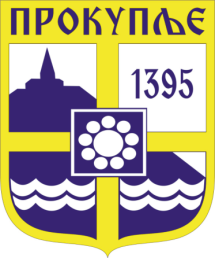    Издавач: Скупштина Грaда  Прокупља  Лист уредио Ивана Обрадовић   Главни и одговорни уредник: Секретар Скупштине Града  Прокупља  Александра ВукићевићГОДИНА XVБрој 23Прокупље23. Мај2023.годинеЛист излази према потребиГодишња претплата: 1.000 дин.Цена овог броја износи: 40 дин.Рок за рекламацију: 10 дана